PARK CITY MUNICIPAL CORPORATION PLANNING DEPARTMENT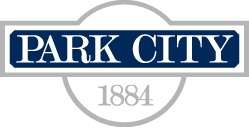 Planning Department Conference Room445 Marsac Avenue, Park City, UT 84060August 19, 2021 12:00 pmLEGAL NOTICEPUBLIC NOTICE IS HEREBY GIVEN that the Planning Department of Park City Utah, will hold a public hearing at the Marsac Municipal Building, Planning Department Conference Room, 445 Marsac Avenue, Park City, Utah 84060 for the purposes and at the times as described below on August 19, 2021. To participate virtually, follow the public meeting information at www.parkcity.org. ADMINISTRATIVE PUBLIC HEARING, 12:00 PM PUBLIC NOTICE IS HEREBY GIVEN that the Planning Department of Park City Utah, will hold a public hearing at the Marsac Municipal Building, Planning Department Conference Room, 445 Marsac Avenue, Park City, Utah 84060 for the purposes and at the times as described below on August 19, 2021. To participate virtually, follow the public meeting information at www.parkcity.org. ADMINISTRATIVE PUBLIC HEARING, 12:00 PM 823 Woodside Avenue – Administrative Conditional Use Permit – The Applicant Request a Conditional Use Permit for a Retaining Wall in the Rear Setbacks that Exceeds Six Feet (6’) in Height in the Historic Residential (HR-1) Zoning District.(A) Public Hearing; (B) Action258 Norfolk Avenue – Historic District Design Review – The Applicant Proposes Remodeling an Existing, Non-Historic Single-Family Dwelling in the Historic Residential (HR-1) Zoning District.(A) Public Hearing; (B) Action1014 Empire Avenue – Historic District Design Review – The Applicant Proposes Remodeling an Existing, Non-Historic Single-Family Dwelling in the Historic Residential (HR-1) Zoning District.(A) Public Hearing; (B) Action1060 Park Avenue – Historic District Design Review – The Applicant Proposes a Rear Addition to a Significant Historic Structure in the Historic Residential Medium (HRM) Zoning District.(A) Public Hearing; (B) ActionPL-21-04867PL-21-04905PL-21-04895PL-21-04866Please submit any question or comments to the Planning Department by August 5, 2021, at 5 PM to spencer.cawley@parkcity.org or call 801-845-6819.Notice Posted: August 5, 2021   Times shown are subject to change. The public is welcome to attend the meeting. In order for written correspondence to be included with the report, please submit it to the Planning Department prior to 5:00 PM on the Thursday before the scheduled meeting. Times may be subject to change. Pursuant to the Americans with Disabilities Act, individuals needing special accommodations during the meeting should notify the Planning Department at (435) 615-5060 at least 24 hours prior to the meeting. Parking validations will be provided for those parking in the China Bridge parking structure only.Please submit any question or comments to the Planning Department by August 5, 2021, at 5 PM to spencer.cawley@parkcity.org or call 801-845-6819.Notice Posted: August 5, 2021   Times shown are subject to change. The public is welcome to attend the meeting. In order for written correspondence to be included with the report, please submit it to the Planning Department prior to 5:00 PM on the Thursday before the scheduled meeting. Times may be subject to change. Pursuant to the Americans with Disabilities Act, individuals needing special accommodations during the meeting should notify the Planning Department at (435) 615-5060 at least 24 hours prior to the meeting. Parking validations will be provided for those parking in the China Bridge parking structure only.